LAMPIRAN CPOST-TESTPerhatikan percakapan berikut ini Suatu hari ani bertemu dengan budi mereka bertemu ditoko yang sama.Nyatakan dalam bentuk aljabar Cici membeli alat-alat tulis di koperasi sekolah. Cici membeli 5 buku tulis, 2 pensil, 3 bolpoin dan 2 penggaris. lalu Shendi memberikan 3 buah buku tulis kepada Cici, jika buku tulis dinyatakan dengan x, pensil dengan y, dan bolpoin dengan z maka cici dan Shendi membeli 5x + 2y + 3z + 2 + 3xDari soal diatas tentukan koefisien, variabel, konstanta dan suku yang sama?Jelaskan menurut hasil diskusi kalian apa yang dimaksud pengertian koefisien, variabel, konstanta, suku sejenis, suku satu, suku dua, suku tiga dalam variabel yang sama atau yang beda.Di sebuah meja terdapat 5 sendok, 5 piring, dan 5 gelas. Budi mengambil 1 buah sendok dan piring. Lalu ani menaruh 2 buah piring, 3 sendok dan 1 gelas. Maka berapakah jumlah peralatan makan yang tersedia di meja tersebut sekarang?Pak badu memelihara 3 ekor sapi, 5ekor itik dan 10 ekor kambing. Pada suatu hari pak badu membutuhkan uang lalu ia menjual 1 ekor sapi dan 2 ekor itik di pasar. Beberapa hari kemudian pak badu membeli lagi 3 ekor itik dan 2 ekor kambing. Berapakah jumlah ternak yang dimiliki pak badu saat ini?PembeliAniBudiMembeli3 buku dan 2 pulpen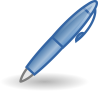 4 pulpenBentuk aljabar